Реестр субъектов малого и среднего предпринимательства, получивших гарантийную поддержку за 2016 год (с нарастающим итогом с начала года)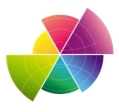 ТУЛЬСКИЙ   ОБЛАСТНОЙ   ГАРАНТИЙНЫЙ   ФОНД(ТОГФ). Тула, Жаворонкова, 2,тел. (4872) 25-75-61, 25-75-62, 25-75-63 e-mail: togf@tularegion.ru№ п/пСМПСумма, руб.Примечание1.ИП Галкина Т.В.8 200 000,00Пополнение оборотных средств. (Банк-Кредитор: ПАО «Промсвязь-банк»; сумма кредита- 15 000 000 руб.; срок- 18 мес.).2.ООО «МЕРКУРИЙ-АЙС»14 000 000,00Пополнение оборотных средств. (Банк-Кредитор: ВТБ 24 (ПАО); сумма кредита- 20 000 000 руб.; срок-24 мес.).3.ООО «ТулАгроТранс»8 400 000,00Пополнение оборотных средств. (Банк-Кредитор: ООО КБ «Евро-азиатский Инвестиционный Банк»); сумма кредита- 12 000 000 руб.; срок-12 мес.).4.ООО «Березки»15 012 000,00Рефинансирование ссудной задолженности. (Банк-Кредитор: ВТБ 24 (ПАО); сумма кредита- 181 269 000 руб.; срок- 36 мес.).5.ООО «Преображение»5 000 000,00Пополнение оборотных средств. (Банк-Кредитор: АКИБ «ОБРАЗОВАНИЕ» (АО); сумма кредита- 15 000 000 руб., срок- 12 мес.)6.ООО «ЭТМ-стройсервис»3 800 000,00Пополнение оборотных средств. (Банк-Кредитор: ВТБ 24 (ПАО); сумма кредита 7 000 000 руб.; срок- 24 мес.7.ИП Королева Е.И.7 000 000,00Пополнение оборотных средств. (Банк-Кредитор: АКБ «РОССИЙСКИЙ КАПИТАЛ»  (ПАО); сумма кредита 10 000 000 руб.; срок- 24 мес.8.ООО «Лаборатория безопасности»3 430 000,00Пополнение оборотных средств. (Банк-Кредитор: АО «СОЛИД БАНК»; сумма кредита 4 900 000 руб.; срок- 24 мес.9.ООО «Инструменты»1 400 000,00Пополнение оборотных средств. (Банк-Кредитор: Банк «Возрождение» (ПАО); сумма кредита 2 000 000 руб.; срок- 12 мес.10.ООО «ПЕГАС»630 000,00Пополнение оборотных средств. (Банк-Кредитор: АО «СОЛИД БАНК»; сумма кредита  900 000 руб.; срок- 36 мес.11.ООО «ЕМЕХ-Тула»6 000 000,00Рефинансирование ссудной задолженности, пополнение оборотных средств. (Банк-Кредитор: АКБ «РОССИЙСКИЙ КАПИТАЛ»  (ПАО); сумма кредита 10 000 000 руб.; срок- 36 мес.12.ООО «АПК Пересвет»7 000 000,00Пополнение оборотных средств. (Банк-Кредитор: ПАО «Сбербанк России»; сумма кредита 21 000 000 руб.; срок- 24 мес.13.ООО «ТК «Сфера»5 000 000,00Пополнение оборотных средств. (Банк-Кредитор: АКБ «РОССИЙСКИЙ КАПИТАЛ»  (ПАО); сумма кредита 20 000 000 руб.; срок- 12 мес.14.ООО «Ольховские просторы»10 000 000,00Пополнение оборотных средств. (Банк-Кредитор: Банк «Возрождение»  (ПАО); сумма кредита 20 000 000 руб.; срок- 18 мес.15.ООО «Энергомаш»9 000 000,00Пополнение оборотных средств. (Банк-Кредитор: ВТБ 24  (ПАО); сумма кредита 20 000 000 руб.; срок- 24 мес.16.ИП Подшибякин Е.Н.7 800 000,00Пополнение оборотных средств. (Банк-Кредитор: АО «Россельхозбанк»; сумма кредита 11 300 000 руб.; срок- 12 мес.17.ООО «БУС»13 690 600,00Рефинансирование ссудной задолженности. (Банк-Кредитор: ВТБ 24  (ПАО); сумма кредита 42 280 000 руб.; срок- 84 мес.18.ИП Барсуков М.В.3 850 000,00Пополнение оборотных средств. (Банк-Кредитор: «Сбербанк России»  (ПАО); сумма кредита 5 500 000 руб.; срок- 48 мес.ИТОГО129 212 600,00418 149 000,00